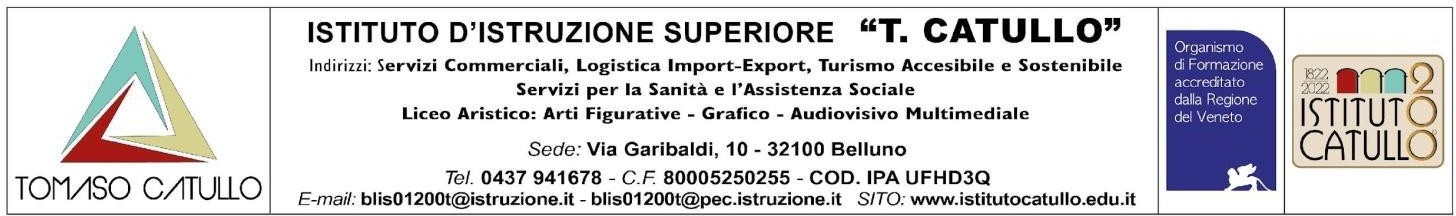 ALLEGATO 1) FAC SIMILE DI DOMANDAAlla c.a. del Dirigente Scolastico ISTITUTO D’ISTRUZIONE SUPERIORE “T. CATULLO” - BELLUNOVia Garibaldi, 10 – 32100 BellunoSITO: http://www.istitutocatullo.edu.it/DOMANDA DI PARTECIPAZIONE AL BANDO PER IL  CONFERIMENTO DELLE BORSE  DI STUDIO IN MEMORIA DI FEDERICA DA COL.Il/La sottoscritto/a 	Genitore dello/a studente/studentessa (se minorenne)Studente/Studentessa (se maggiorenne)nato/a a		Prov.		il			 residente a	Prov.		Via/Piazza	n.civ.____ Indirizzo e_mail			Telefono n.  		CHIEDEdi poter partecipare alla selezione per l’assegnazione di una borsa di studio “F. Da Col” e a tal fineDICHIARA	che	il	proprio	figlio/a	 	ha	frequentato	la	classe	nell’anno scolastico 2021/2022 con promozione a giugno 2022 e una media finale dei voti di 			di NON aver ricevuto altro riconoscimento economico in relazione ai suddetti risultati scolastici del proprio figlioOPPURE	di   aver   frequentato   la   classe	nell’anno scolastico 2021/2022 e di essersi diplomato conseguendo il punteggio di  			di NON aver ricevuto altro riconoscimento economico in relazione ai suddetti risultati scolasticiDICHIARA INOLTREdi aver preso integrale conoscenza di tutte le condizioni stabilite dal bando di selezione e di accettarle senza condizioni.Il/la sottoscritto/a con la presente, ai sensi degli articoli 13 e 23 del GDPR 679/2016 (di seguito indicato come "Codice Privacy") e successive modificazioni ed integrazioni,AUTORIZZAL'IIS “T. Catullo” di Belluno al trattamento, anche con l'ausilio di mezzi informatici e telematici, dei dati personali forniti dal sottoscritto; prende inoltre atto che, ai sensi del "Codice Privacy", titolare del trattamento dei dati è l'Istituto sopra citato e che il sottoscritto potrà esercitare, in qualunque momento, tutti i diritti di accesso ai propri dati personali previsti dal "Codice Privacy" (ivi inclusi, a titolo esemplificativo e non esaustivo, il diritto di ottenere la conferma dell'esistenza degli stessi, conoscerne il contenuto e le finalità e modalità di trattamento, verificarne l'esattezza, richiedere eventuali integrazioni, modifiche e/o la cancellazione, nonché l'opposizione al trattamento degli stessi).AUTORIZZA inoltrea titolo gratuito, anche ai sensi degli artt. 10 e 320 cod. civ. e degli artt. 96 e 97 legge 22.4.1941, n. 633, Legge sul diritto d’autore, l’utilizzo delle foto, video e audio ripresi dagli operatori o persone incaricate dal Titolare del trattamento, alla comunicazione, pubblicazione e/o diffusione in qualsiasi forma sul sito Internet istituzionale, su qualsiasi altro sito web collegato all’iniziativa sopra riportata e su qualsiasi altro mezzo di diffusione (giornali o quotidiani), nonché autorizza la conservazione delle foto, video e audio negli archivi informatici del Titolare e prende atto che la finalità di tali pubblicazioni sono meramente di carattere informativo, eventualmente promozionale e per uso istituzionale.Il presente consenso potrà essere revocato in ogni tempo ai sensi degli artt. da 15 a 22 e dell’art. 34 del GDPR con comunicazione scritta da inviare al Titolare o al Responsabile esterno del trattamento sotto riportati.Luogo e data		FIRMA 	